Referral Log 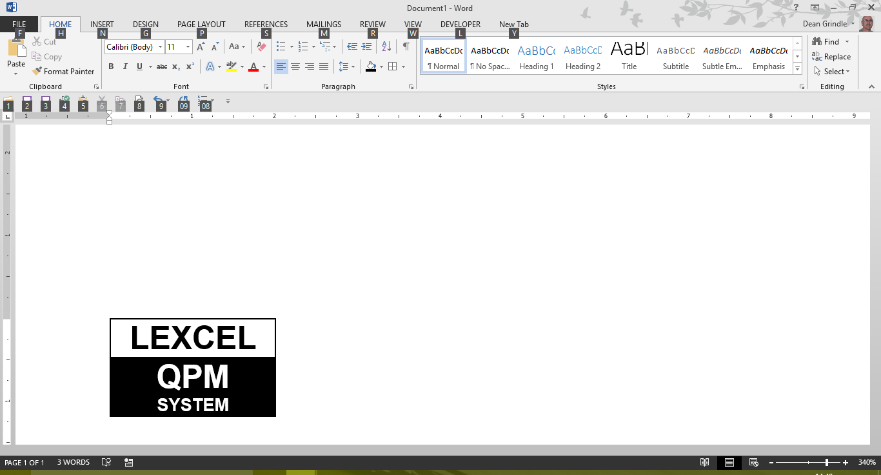 Guidance on form completionThis form is to be completed on legal aid matters where an existing client of the firm with a currently active case requires specialist advice or assistance from another organisation.Client:File ref:Matter:Date of referral:Referred by:Referred to:SQM/Lexcel?YesNoNot known/not applicableNot known/not applicableNot known/not applicableNot known/not applicableNot known/not applicableNot known/not applicableNot known/not applicableReason:Client advised what to expect from new provider?Client advised what to expect from new provider?Client advised what to expect from new provider?Client advised what to expect from new provider?Client advised what to expect from new provider?Client advised what to expect from new provider?Client advised what to expect from new provider?YesNoN/AInformation about advice/assistance already given (and any relevant documentation) forwarded to the new service provider?Information about advice/assistance already given (and any relevant documentation) forwarded to the new service provider?Information about advice/assistance already given (and any relevant documentation) forwarded to the new service provider?Information about advice/assistance already given (and any relevant documentation) forwarded to the new service provider?Information about advice/assistance already given (and any relevant documentation) forwarded to the new service provider?Information about advice/assistance already given (and any relevant documentation) forwarded to the new service provider?Information about advice/assistance already given (and any relevant documentation) forwarded to the new service provider?YesNoN/ACosts implications discussed with client, if any?Costs implications discussed with client, if any?Costs implications discussed with client, if any?Costs implications discussed with client, if any?Costs implications discussed with client, if any?Costs implications discussed with client, if any?Costs implications discussed with client, if any?YesNoN/AClient’s comments or feedback/details where no suitable service provider foundClient’s comments or feedback/details where no suitable service provider foundClient’s comments or feedback/details where no suitable service provider foundClient’s comments or feedback/details where no suitable service provider foundClient’s comments or feedback/details where no suitable service provider foundClient’s comments or feedback/details where no suitable service provider foundClient’s comments or feedback/details where no suitable service provider foundClient’s comments or feedback/details where no suitable service provider foundClient’s comments or feedback/details where no suitable service provider foundClient’s comments or feedback/details where no suitable service provider foundClient’s comments or feedback/details where no suitable service provider foundClient’s comments or feedback/details where no suitable service provider foundClient’s comments or feedback/details where no suitable service provider found